            ZONING BOARD OF APPEALS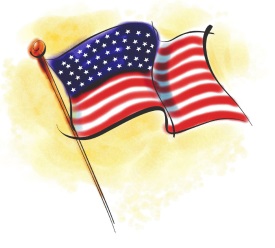                           TOWN OF CHESTER                            1786 Kings Highway                        Chester, New York 10918
							Chairman:	Vincent Finizia							Members:	Gregg Feigelson												Julie BellDavid Gove, Attorney							Konrad Mayer									Walt PopailoAlexa Burchianti, SecretaryAlternates:	Dan Doellinger									Bob GarstakAgenda November 17, 2016THIS MEETING HAS BEEN CANCELLED